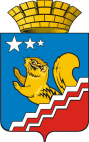 Свердловская областьГЛАВА ВОЛЧАНСКОГО ГОРОДСКОГО ОКРУГАпостановление31.10.2019                                             		                                         №  405г. ВолчанскВ целях совершенствования работы муниципального автономного учреждения культуры «Культурно-досуговый центр» Волчанского городского округа, руководствуясь Методическими рекомендациями по организации учета количества посещений культурно-массовых мероприятий клубов и домов культуры, расположенных на территории Свердловской области, в рамках мониторинга реализации национального проекта «Культура», утверждёнными на заседании ведомственного проектного офиса Министерства культуры Свердловской области по подготовке и реализации национальных проектов протоколом № 6 от 19 сентября 2019 года,ПОСТАНОВЛЯЮ: Пункт 1.4 раздела 1 Положения о порядке оказания платных услуг физическим и юридическим лицам муниципальным автономным учреждением культуры «Культурно-досуговый центр» Волчанского городского округа, утвержденного постановлением главы Волчанского городского округа от 01.06.2015 года № 369, после первого абзаца дополнить словами следующего содержания:«При организации платных мероприятий учреждение культуры может выдавать приглашение – билет с нулевой стоимостью отдельным категориям граждан  (сопровождающим групп (школы, детские сады и т.п.), руководителям организаций, учреждений и предприятий города и др.).». Разместить настоящее постановление на официальном сайте Волчанского городского округа в сети Интернет http://volchansk-adm.ru/.Контроль за исполнением настоящего постановления возложить на заместителя главы администрации Волчанского городского округа по социальным вопросам Бородулину И.В.Глава городского округа                                                                    А.В. ВервейнО внесении изменений в Положение о порядке оказания платных услуг физическим и юридическим лицам муниципальным автономным учреждением культуры «Культурно-досуговый центр» 